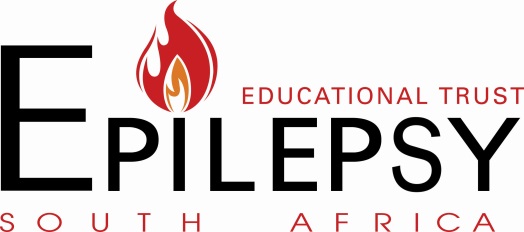 GENERAL INFORMATIONThe Epilepsy South Africa Educational Trust exclusively awards bursaries to persons with epilepsy.The Trust will only fund tuition costs and not residential and other costs.Trust bursaries are part-bursaries.  As such, the Trust does not fund the full cost for any one student.A bursary may be withdrawn at any stage if academic performance is not satisfactory or the recipient fails to fulfil the requirements of the agreement.Bursaries are awarded by the Trust in December annually for the following academic year.Bursaries are awarded for one year only.  It is the responsibility of the student to re-apply for further bursaries by 31 October annually.Students are required to declare bursaries or awards received from any other sources.Applicants are requested to print clearly when completing the application.Incomplete application forms will be rejected.  An application is considered complete if all sections have been completed in full and all relevant annexures submitted.This application form, together with all supporting documentation must be completed in full with each annexure marked clearly and submitted no later than 31 October annually to:Ordinary mail:  The Secretary, Epilepsy South Africa Educational Trust, PostNet Suite #131, Private Bag X 3, Bloubergrant, 7443Email:  nationaldirector.no@epilepsy.org.zaSurname:  ____________________________________________________________________First names:  __________________________________________________________________Title (please mark the appropriate box):Date of birth:  ____ / ________________ / _______		  Day		Month		   YearIdentity number:  Attach a certified copy of your identity document (Annexure A).Home address:  ________________________________________________________________________________________________________________________________________________________________________________________________________________________Province (please mark the appropriate box):Postal address:  ____________________________________________________________________________________________________________________________________________________________________________________________________  Code:  _____________Contact numbers:Email address:  ________________________________________________________________If you are currently still at school, please provide your June exam results.Name of school:  ______________________________________________________________Town/City:  ______________________________  Province:  ____________________________Grade:  ___________  Year:  ____________Attach a certified copy of your exam results (Annexure B)At which tertiary institution have you applied to study?  ____________________________________________________________________________________________________________Which degree/diploma/certificate are you enrolled for in the coming year?  ________________________________________________________________________________________________Duration of course:  ______________ yearsIn which year will you complete the course?  _____________Attach proof of acceptance for admission as Annexure C.  If you do not yet have proof of acceptance, please provide proof of application and a written explanation why you do not yet have proof of acceptance and when you anticipate receiving proof of acceptance.Name of tertiary institution:  ______________________________________________________Student number:  ______________________________________________________________Degree/diploma/certificate for which you are registered:  ____________________________________________________________________________________________________________Current year of study (e.g. 1st or 2nd year):  _________________Year of study for which you are applying for a bursary (e.g. 1st or 2nd year):  ___________________Duration of course:  ________________ yearsWhen do you expect to complete your course?  __________ (year)Enter all subjects and exam results for each year of study (Use an additional sheet if required):Attach certified copies of all certificates and results as Annexure D.Family incomeConfidential information on family income:Attach documentary evidence such as payslips or affidavits as Annexure E.Number of children in the family still at school:  _________________Number of children in the family studying at tertiary level:  ___________________BursariesHave you received any bursaries, grants or scholarships in this or previous years?If yes, please complete the following:Have you applied for any bursaries, grants or scholarships for the coming year?If yes, please complete the following:Financial assistance requiredHow much is your tuition fees for the coming year?  R______________How much do you expect the Epilepsy South Africa Educational Trust to contribute to the cost of your tuition in the coming year bearing in mind that the Trust only provides partial bursaries to any one student?  R______________Are you currently employed?If no, what are you currently doing?  _____________________________________________________________________________________________________________________________If yes, please complete the following for your current and previous two positions:Attach a certified copy of your latest payslip as Annexure F.As the Epilepsy South Africa Educational Trust exclusively supports people with epilepsy it is necessary that you provide documentary evidence that you have epilepsy.  Please provide the following details of the doctor/clinic treating your epilepsy:Name of doctor/clinic:  ___________________________________________________________Address:  _________________________________________________________________________________________________________________________________________________Province (please mark appropriate box):Telephone number:  (___)  _______________________At what age was your epilepsy first diagnosed?  _________ yearsAttach a certified copy of a letter from your doctor/clinic confirming that you have epilepsy as Annexure G.Please provide details of any special interests or achievements which you believe should be considered in judging your application:________________________________________________________________________________________________________________________________________________________________________________________________________________________________________________________________________________________________________________________________________________________________________________________________________________________________________________________________________________________________________________________________________________________________________________________________________________________________________________________________Are you currently a member of Epilepsy South Africa?If no, why not?  ________________________________________________________________________________________________________________________________________________________________________________________________________________________________________________________________________________________________________________If yes, please complete the following:Attach proof of Epilepsy SA membership (obtainable from the Branch) as Annexure H noting that membership is a requirement for bursary recipients.The following conditions apply to the allocation and payment of bursaries:You must maintain satisfactory academic progress.You must meet all requirements stipulated by the Trust, including the timeous submission of all required documentation.You are required to submit at least one article on your experiences.  These articles should not be longer than one typed page and will be used to provide feedback to donors/funders as part of sustaining the Trust.  Epilepsy South Africa also has the right to publish such articles.  The deadlines for submission of your articles will be indicated in the Memorandum of Agreement should your application be successful.Bursaries are paid in two tranches.  The first payment will be made once you have signed an agreement with the Trust and completed and returned information regarding bursary payment details and an account statement from the tertiary institution reflected a minimum outstanding balance equal to one half of your bursary allocation.  The second payment will be made upon receipt of your mid-year results and the completed progress report.  Failure to submit the required documentation timeously will result in the withdrawal of the bursary with immediate effect.Bursaries will be paid directly into your student account at the tertiary institution where you are registered.  Deposits will not be made into private bank accounts under any circumstances.You will notify the Trust immediately should you discontinue your studies for any reason.The Trust will keep a database of beneficiaries and expects each beneficiary to financially support the Trust on a regular basis once you have completed your studies and taken up employment.  In this way the Trust ensures sustainability.You will inform the Trust immediately should you receive a bursary from another source.  Failure to do so will result in immediate termination of the bursary and repayment of all funds already paid in terms of your bursary.You will attend the Annual General Meeting of either the National Office or one of the Branches (whichever is more convenient for you) annually unless the Trust agrees in writing that it is not reasonable for you to do so (e.g. by virtue of your geographic location).Please provide an indication of how your studies will assist you to make a difference in the lives of other people with epilepsy, using an additional sheet if required:____________________________________________________________________________________________________________________________________________________________________________________________________________________________________________________________________________________________________________________________________________________________________________________________________________________________________________________________________________________________________________________________________________________________________________________________________________________________________________________________________________________________________________________________________________________________________________________________________________________________________________________________________			___________________________	Signature of applicant						DateIf you are under the age of 18 years, your parent/guardian will need to sign this form as well:Name of parent/guardian:  ____________________________________________________Contact details:Email address:  __________________________________________________________________________________________________			___________________________	Signature of parent/guardian					DateAPPLICATION FOR A BURSARY FOR TERTIARY EDUCATIONSECTION A:  PERSONAL INFORMATIONMsMrMrsMissOther:  _____________Western CapeEastern CapeNorthern CapeGautengFree StateNorth WestLimpopoMpumalangaKwaZulu-NatalHome number:(___) _____________Work number:(___) _____________Mobile (cell) number__________________Alternative number__________________SECTION B:  RESULTS ACHIEVED IN HIGHEST STANDARD PASSED AT SCHOOLSubjectMark/SymbolSECTION C:  ONLY TO BE COMPLETED BY STUDENTS WHO HAVE NOT YET ENTERED A TERTIARY INSTITUTIONSECTION D:  ONLY TO BE COMPLETED BY STUDENTS ALREADY ATTENDING A TERTIARY INSTITUTIONYear(e.g 1st year)Subject% / symbolSECTION E:  FINANCIAL INFORMATIONFamily memberOccupationMonthly incomeAgeYour ownFatherMotherSpouseOther (please specify) _________________YesNoYearBursary / Grant / ScholarshipValueYesNoYearBursary/Grant/ScholarshipOutcome of applicationValueSECTION F:  WORK EXPERIENCE AND CURRENT OCCUPATIONYesNoDuration of employmentType of workEmployerSalary/wage per monthSECTION G:  CONFIDENTIAL MEDICAL INFORMATIONWestern CapeEastern CapeNorthern CapeGautengFree StateNorth WestLimpopoMpumalangaKwaZulu-NatalSECTION H:  ADDITIONAL INFORMATIONYesNoEpilepsy SA Branch where you hold membershipYear joinedDescribe the activities you have been involved in and the positions you have held (e.g. Board member, volunteer)SECTION I:  THE ROLE AND RESPONSIBILITIES OF BURSARY RECIPIENTSCHECKLISTCHECKLISTCHECKLISTHave you completed all sections of this form in fullHave you completed all sections of this form in fullHave you attached the following annexures?Have you attached the following annexures?Have you attached the following annexures?Certified copy of your identity documentCertified copy of your exam results (high school)Certified proof of acceptance for admissionCertified copies of all certificates and results (tertiary institution)Certified documentary evidence of family incomeCertified copy of your latest payslipCertified copy of letter from doctor/clinic confirming that you have epilepsyProof of Epilepsy SA membership – Section HHome number:(___) _____________Work number:(___) _____________Mobile (cell) number__________________Alternative number__________________